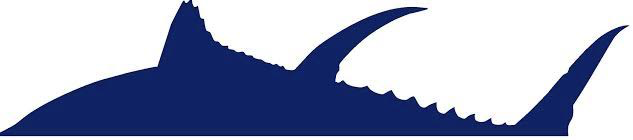 Raw Bar*Chilled Dennis Oysters | Pomegranate Mignonette | Horseradish*Scallop Sashimi | Roasted Maitake Mushroom | Pickled Ramps | Radish Shrimp Cocktail | Marie Rose Sauce*Yellowfin Tuna Tartar | Avocado | Yuzu Soy | Wasabi | Lotus Root ChipsSmall PlatesOyster Chowder | Apple Wood Smoked Bacon | Truffle Oil | ChiveNantucket Sound Lobster “Roll” | Brown Butter | Brik Pastry | Black SesameGrilled Romain Lettuce | Oyster Shishito Emulsion | Pickled Shallot | Crouton | Fried GarlicHeirloom Tomato | Burrata Espuma | Spicy Tomato | Puffed Buckwheat | BasilGrilled Local Calamari | Fermented Fresno | Salsa VerdeEntree*Seared Yellowfin Tuna | Yakisoba Noodles | Black Garlic Soy | Fiddle Heads | Carrot GingerSea Scallops | Duroc Pork Belly | Spring Peas | Black Olive Puree | Minors Lettuce | SunflowerGrilled Swordfish | Green Garlic Risotto | Spring Asparagus | Nduja Butter | Lime ZestLocal Haddock | Lobster Crab Stuffing | Mushroom | Sun Gold Tomato | ParmesanStrube Ranch Ribeye | Potato Truffle Terrine | Spring Carrots | Grilled Ramps | Beef JusDessertRhubarb | Granola Nut Crumble | Whipped Rum SabayonChocolate Terrine | Raspberry Sauce | Confit Orange | Chocolate Sesame PralineSeasonal Ice Cream & SorbetBefore placing your order, please inform your server if anyone in your party has a food allergy. Tax & Gratuity not included.*Consuming raw or undercooked food increases the risk of food borne illness.20% Gratuity may be added to parties of six or more persons. 508.385.2096  fincapecod.com   800 Main Street/ Rt. 6A Dennis, MA 02638